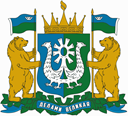 РОССИЙСКАЯ ФЕДЕРАЦИЯХанты-Мансийский автономный округ – Югра (Тюменская область)БЮДЖЕТНОЕ УЧРЕЖДЕНИЕ ДОПОЛНИТЕЛЬНОГО ОБРАЗОВАНИЯХАНТЫ-МАНСИЙСКОГО АВТОНОМНОГО ОКРУГА – ЮГРЫ«СПОРТИВНАЯ ШКОЛА ПАРАЛИМПИЙСКОГО И СУРДЛИМПИЙСКОГОРЕЗЕРВА «ЦЕНТР АДАПТИВНОГО СПОРТА»ПРИКАЗ[Дата документа] 								     [Номер документа]«Об утверждении Кодекса этикии служебного поведения работниковбюджетного учреждения дополнительного образованияХанты-Мансийского автономного округа – Югры«Спортивная школа паралимпийского и сурдлимпийскогорезерва «Центр адаптивного спорта»В связи с переименованием учреждения, в целях приведения 
в соответствие локальных нормативных актов бюджетного учреждения дополнительного образования Ханты-Мансийского автономного 
округа – Югры «Спортивная школа паралимпийского и сурдлимпийского резерва «Центр адаптивного спорта»ПРИКАЗЫВАЮ:
 1. Признать утратившим силу приказ от 21.07.2023 № 19/03-П-798 «Об утверждении Кодекса этики и служебного поведения работников бюджетного учреждения дополнительного образования 
Ханты-Мансийского автономного округа – Югры «Спортивная школа «Центр адаптивного спорта».2. Утвердить Кодекс этики и служебного поведения работников бюджетного учреждения дополнительного образования 
Ханты-Мансийского автономного округа – Югры «Спортивная школа паралимпийского и сурдлимпийского резерва «Центр адаптивного спорта» в редакции, согласно Приложению к настоящему приказу.3. Документоведу (Майер Ю.М.) зарегистрировать и направить приказ на ознакомление ответственным лицам учреждения, согласно списку ознакомления, в срок не позднее 2 рабочих дней с даты регистрации приказа.4. Ответственным лицам ознакомиться и ознакомить сотрудников, возглавляемых структурных подразделений, с настоящим Приказом под подпись в срок не позднее 10 рабочих дней с даты регистрации приказа. Подписанный лист ознакомления приложить к отчету в СЭД «Дело».Контроль за исполнением настоящего приказа оставляю за собой.Приложение к приказу от [Дата документа]    [Номер документа]Кодекс этики и служебного поведенияработников бюджетного учреждения дополнительного образования Ханты-Мансийского автономного округа – Югры «Спортивная школа паралимпийского и сурдлимпийского резерва «Центр адаптивного спорта»Кодекс этики и служебного поведения работников бюджетного учреждения дополнительного образования Ханты-Мансийского автономного округа – Югры «Спортивная школа паралимпийского 
и сурдлимпийского резерва «Центр адаптивного спорта» разработан 
в соответствии с положениями Конституции Российской Федерации, Трудового кодекса Российской Федерации, Федерального закона 
от 25 декабря 2008 года №273-ФЗ «О противодействии коррупции», иных нормативных правовых актов Российской Федерации 
и Ханты-Мансийского автономного округа – Югры, а также основан 
на общепризнанных нравственных принципах и нормах российского общества и государства.I. Общие положенияКодекс этики и служебного поведения (далее – Кодекс) работников бюджетного учреждения дополнительного образования 
Ханты-Мансийского автономного округа – Югры «Спортивная школа паралимпийского и сурдлимпийского резерва «Центр адаптивного спорта» (далее –  Учреждение), представляет собой совокупность общих принципов профессиональной этики и основных правил служебного поведения, которыми должны руководствоваться работники Учреждения, независимо от занимаемой ими должности.2. Ознакомление с положениями Кодекса граждан, поступающих на работу в, производится в соответствии со статьей 68 Трудового кодекса Российской Федерации.3. Целью Кодекса является установление этических норм и правил служебного поведения работников Учреждения для добросовестного выполнения ими своей профессиональной деятельности, обеспечение единой нравственно-нормативной основы поведения работников Учреждения, формирование нетерпимого отношения к коррупции.4. Кодекс служит основой для формирования взаимоотношений в Учреждении, основанных на нормах морали, уважительного отношения к работникам и Учреждению.5. Кодекс призван повысить эффективность выполнения работниками Учреждения своих должностных обязанностей.6. Знание и соблюдение работниками положений Кодекса является одним из критериев оценки качества их профессиональной деятельности и служебного поведения.7. Каждый работник Учреждения должен следовать положениям Кодекса, а каждый гражданин Российской Федерации вправе ожидать от работника Учреждения поведения в отношениях с ним в соответствии с положениями Кодекса.8. За нарушение положений Кодекса руководитель и работник Учреждения несет моральную ответственность, а также иную ответственность в соответствии с законодательством Российской Федерации.II. Основные понятия9. В целях настоящего Кодекса используются следующие понятия:работники Учреждения – лица, состоящие с Учреждением в трудовых отношениях;личная заинтересованность - возможность получения работником Учреждения в связи с исполнением должностях обязанностей доходов в виде денег, ценностей, иного имущества, в том числе имущественных прав, или услуг имущественного характера для себя или для третьих лиц;служебная информация - любая, не являющаяся общедоступной и не подлежащая разглашению информация, находящаяся в распоряжении работников Учреждения в силу их служебных обязанностей, распространение которой может нанести ущерб законным интересам Учреждения, клиентов Учреждения, деловых партнеров;конфликт интересов - ситуация, при которой личная (прямая или косвенная) заинтересованность работника Учреждения влияет или может повлиять на надлежащее исполнение должностях обязанностей и при которой возникает или может возникнуть противоречие между личной заинтересованностью работника Учреждения, с одной стороны, и правами и законными интересами Учреждения, клиентов Учреждения, деловых партнеров Учреждения, способное привести к причинению вреда правам и законным интересам Учреждения, клиентов Учреждения, деловых партнеров Учреждения;клиент Учреждения - юридическое или физическое лицо, которому организацией оказываются услуги, производятся работы в процессе осуществления деятельности;деловой партнер - физическое или юридическое лицо, с которым Учреждение взаимодействует на основании договора в установленной сфере деятельности.III. Основные принципы профессиональной этикиработников Учреждения10. Деятельность Учреждения, работников Учреждения основывается на следующих принципах профессиональной этики:1) законность: Учреждение, работники Учреждения осуществляют свою деятельность в соответствии с Конституцией Российской Федерации, федеральными законами, иными нормативными правовыми актами Российской Федерации, законодательством Ханты-Мансийского автономного округа - Югры, настоящим Кодексом;2) приоритет прав и законных интересов Учреждения, клиентов Учреждения, деловых партнеров Учреждения: работники Учреждения исходят из того, что права и законные интересы Учреждения, клиентов Учреждения, деловых партнеров Учреждения ставятся выше личной заинтересованности работников Учреждения;3) профессионализм: Учреждение принимает меры по поддержанию и повышению уровня квалификации и профессионализма работников Учреждения, в том числе путем проведения профессионального обучения.Работники Учреждения стремятся к повышению своего профессионального уровня;4) независимость: работники Учреждения в процессе осуществления деятельности не допускают предвзятости и зависимости от третьих лиц, которые могут нанести ущерб правам и законным интересам клиентов Учреждения, деловых партнеров Учреждения; 5) добросовестность: работники Учреждения обязаны ответственно и справедливо относиться друг к другу, к клиентам Учреждения, деловым партнерам Учреждения. Учреждение обеспечивает все необходимые условия, позволяющие ее клиенту, а также органам, контролирующим его деятельность, получать документы, необходимые для осуществления ими деятельности в соответствии с требованиями законодательства Российской Федерации;6) информационная открытость: Учреждение осуществляет раскрытие информации о своем правовом статусе, финансовом состоянии, операциях с финансовыми инструментами в процессе осуществления деятельности в соответствии с законодательством Российской Федерации; 7) объективность и справедливое отношение: Учреждение обеспечивает справедливое (равное) отношение ко всем клиентам Учреждения и деловым партнерам Учреждения.IV. Основные правила служебного поведенияработников Учреждения11. Работники Учреждения обязаны:1) исполнять должностные обязанности добросовестно и на высоком профессиональном уровне в целях обеспечения эффективной работы Учреждения;2) исходить из того, что признание, соблюдение и защита прав и свобод человека и гражданина определяют основной смысл и содержание деятельности Учреждения;3) осуществлять свою деятельность в пределах полномочий данного Учреждения;4) соблюдать беспристрастность, исключающую возможность влияния на служебную деятельность решений политических партий, иных общественных объединений;5) исключать действия, связанные с влиянием каких-либо личных, имущественных (финансовых) и иных интересов, препятствующих добросовестному исполнению ими должностных обязанностей;6) постоянно стремиться к обеспечению эффективного использования ресурсов, находящихся в распоряжении;7) соблюдать правила делового поведения и общения, проявлять корректность и внимательность в обращении с клиентами и деловыми партнерами;8) проявлять терпимость и уважение к обычаям и традициям народов России и граждан иностранных государств, учитывать культурные и иные особенности различных этнических, социальных групп, конфессий, способствовать межнациональному и межконфессиональному согласию;9) защищать и поддерживать человеческое достоинство граждан, учитывать их индивидуальность, интересы и социальные потребности на основе построения толерантных отношений с ними;10) соблюдать права клиентов Учреждения, гарантировать им непосредственное участие в процессе принятия решений на основе предоставления полной информации, касающейся конкретного клиента в конкретной ситуации;11) воздерживаться от поведения, которое могло бы вызвать сомнение в объективном исполнении должностных обязанностей работника Учреждения, а также не допускать конфликтных ситуаций, способных дискредитировать их деятельность и способных нанести ущерб репутации Учреждения, а также от поведения (высказываний, жестов, действий), которое может быть воспринято окружающими как согласие принять взятку или как просьба о даче взятки;12) не использовать должностное положение для оказания влияния на деятельность государственных органов и органов местного самоуправления, организаций, должностных лиц, государственных и муниципальных служащих при решении вопросов личного характера;13) соблюдать установленные правила публичных выступлений и предоставления служебной информации, воздерживаться от необоснованной публичной критики в адрес друг друга, публичных обсуждений действий друг друга, наносящих ущерб и подрывающих репутацию друг друга, а также деловых партнеров Учреждения;14) уважительно относиться к деятельности представителей средств массовой информации по информированию общества о работе Учреждения, а также оказывать содействие в получении достоверной информации в установленном порядке;15) нести персональную ответственность за результаты своей деятельности;16) работники Учреждения призваны способствовать своим служебным поведением установлению в коллективе деловых взаимоотношений и конструктивного сотрудничества друг с другом; 17) внешний вид работника Учреждения при исполнении им должностных обязанностей, в зависимости от условий работы и формата служебного мероприятия, должен выражать уважение к клиентам Учреждения, деловым партнерам Учреждения, соответствовать общепринятому деловому (или корпоративному) стилю. Критериями делового стиля являются официальность, сдержанность, традиционность, аккуратность. 12. В служебном поведении работника недопустимы:1) любого вида высказывания и действия дискриминационного характера по признакам пола, возраста, расы, национальности, языка, гражданства, социального, имущественного или семейного положения, политических или религиозных предпочтений;2) грубости, проявления пренебрежительного тона, заносчивость, предвзятые замечания, предъявление неправомерных, незаслуженных обвинений, угрозы, оскорбительные выражения или реплики, действия, препятствующие нормальному общению или провоцирующие противоправное поведение.13. Работник Учреждения, наделенный организационно-распорядительными полномочиями, также обязан: 1) принимать меры по предотвращению и урегулированию конфликта интересов;2) принимать меры по предупреждению и пресечению коррупции;3) своим личным поведением подавать пример честности, беспристрастности и справедливости.V. Требования к антикоррупционному поведению работников14. Работник Учреждения при исполнении им должностных обязанностей не вправе допускать личную заинтересованность, которая приводит или может привести к конфликту интересов.15. В установленных законодательством Российской Федерации случаях руководитель Учреждения обязан представлять сведения о доходах, расходах, об имуществе и обязательствах имущественного характера.16. Работнику Учреждения в случаях, установленных законодательством Российской Федерации, запрещается получать в связи с исполнением должностных обязанностей вознаграждения от физических и юридических лиц (подарки, денежное вознаграждение, ссуды, услуги, оплату развлечений, отдыха, транспортных расходов и иные вознаграждения). В указанных случаях подарки, полученные работником Учреждения в связи с протокольными мероприятиями, служебными командировками и с другими официальными мероприятиями, признаются собственностью Учреждения и передаются работником по акту в Учреждение в порядке, предусмотренном нормативным актом Учреждения. VI. Установление обязанностей работниковпо предупреждению и противодействию коррупции17. В целях предупреждения и противодействия коррупции все работники Учреждения обязаны:1) воздерживаться от совершения и (или) участия в совершении коррупционных правонарушений в интересах или от имени Учреждения;2) воздерживаться от поведения, которое может быть истолковано окружающими как готовность совершить или участвовать в совершении коррупционного правонарушения в интересах или от имени Учреждения;3) незамедлительно информировать работодателя о случаях склонения к совершению коррупционных правонарушений;4) незамедлительно информировать руководителя о ставшей известной ему информации о случаях совершения коррупционных правонарушений другими работниками, контрагентами Учреждения или иными лицами;5) сообщить непосредственному начальнику (либо должностному лицу, ответственному за противодействие коррупции, либо структурному подразделению) о возможности возникновения, либо возникшем конфликте интересов.VII. Обращение со служебной информацией18. Работник Учреждения обязан принимать соответствующие меры по обеспечению конфиденциальности информации, ставшей известной ему в связи с исполнением им должностных обязанностей, за несанкционированное разглашение которой он несет ответственность в соответствии с законодательством Российской Федерации.19. Работник Учреждения вправе обрабатывать и передавать служебную информацию при соблюдении действующих в организации норм и требований, принятых в соответствии с законодательством Российской Федерации.Приказ подготовила:юрисконсульт отдела правовой и кадровой работы						Е.Ю. КазанцеваПриказ согласован:Заместитель директора по подготовке спортивного резерва                                        В.С. ШумилинаЗаместитель директора по эксплуатации и безопасностиспортивных сооружений 						В.В. ПетровНачальник отдела правовой и кадровой работы         			              	           А.А. ЧикирдинС приказом от  [Дата документа]    [Номер документа]ознакомленыЛИСТ ОЗНАКОМЛЕНИЯ с приказом от  [Дата документа]    [Номер документа]ДиректорДОКУМЕНТ ПОДПИСАН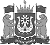 ЭЛЕКТРОННОЙ ПОДПИСЬЮСертификат  [Номер сертификата 1]Владелец [Владелец сертификата 1]Действителен с [ДатаС 1] по [ДатаПо 1]Н.И. КравченкоШумилина В.С. _________________Петров В.В. ___________________Евсюкова М.А. ______________Родькина Э.А._________________Чикирдин А.А. ________________Богомазова Т.В. _______________Казанцева Е.Ю. ________________Коржук О.В. ___________________Семенова Н.Ю. _________________Кузьминых В.С. _________________Шамсутдинова Т.С. _____________Горковец А.Ш. _________________Мерский В.В. __________________Логинова Е.Н. _________________Колегова О.В. _______________Касьянова О.В.__________________Вилочев В.А. _________________Воробьев А.А. _________________Галунко Е.В. __________________Бертрам С.В. _________________Кожин В.О. __________________Лысенков А.В. ________________Ярославцева Л.М. ______________Левицкий В.В. _________________Калимуллин Р.А. ________________Гошко Н.А.____________________Загайнова О.В. __________________Златов С.Н. ____________________№ п/пФИОПодпись